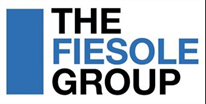 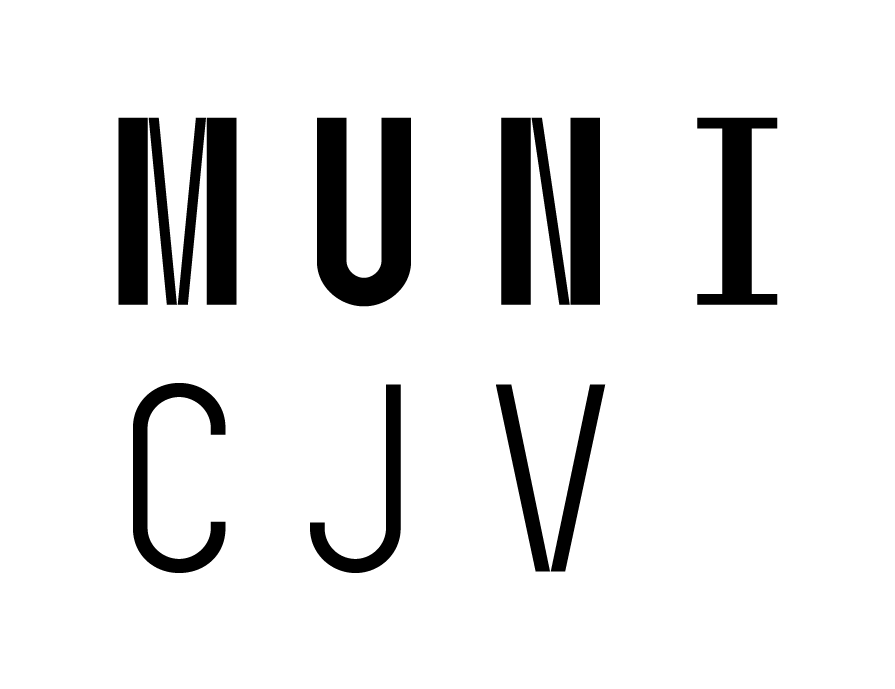 Teaching 
Practice Week Max Weber ProgrammeIntroduction to Constitutional Comparative Law:How to read a foreign Constitution and make sense of it?Pauline TrouillardThis seminar will introduce the Students to Comparative Public Law through a constitutional approach. It will first present the theoretical principles of representative democracy to further question how these principles are materialized by different constitutional systems (namely the presidential and the parliamentary systems).Through the examples of the Constitutions of a few representative countries, we will study how the rules are designed to protect these principles.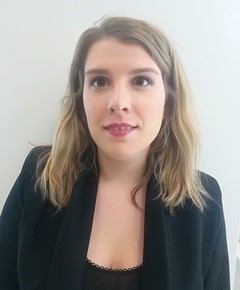 